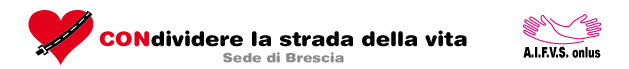 STATISTICHE MORTALITA’ STRADALE IN PROVINCIA DI BRESCIA NELL’ANNO 2013STATISTICHE MORTALITA’ STRADALE IN PROVINCIA DI BRESCIA NELL’ANNO 2013STATISTICHE MORTALITA’ STRADALE IN PROVINCIA DI BRESCIA NELL’ANNO 2013STATISTICHE MORTALITA’ STRADALE IN PROVINCIA DI BRESCIA NELL’ANNO 2013STATISTICHE MORTALITA’ STRADALE IN PROVINCIA DI BRESCIA NELL’ANNO 2013STATISTICHE MORTALITA’ STRADALE IN PROVINCIA DI BRESCIA NELL’ANNO 2013STATISTICHE MORTALITA’ STRADALE IN PROVINCIA DI BRESCIA NELL’ANNO 2013STATISTICHE MORTALITA’ STRADALE IN PROVINCIA DI BRESCIA NELL’ANNO 2013STATISTICHE MORTALITA’ STRADALE IN PROVINCIA DI BRESCIA NELL’ANNO 2013STATISTICHE MORTALITA’ STRADALE IN PROVINCIA DI BRESCIA NELL’ANNO 2013Suddivisione per MesiSuddivisione per MesiSuddivisione per MesiSuddivisione per GiorniSuddivisione per GiorniSuddivisione per GiorniSuddivisione EtàSuddivisione EtàmesedaadaaGennaio01/01/1331/01/133lunedì110130Febbraio01/02/1328/02/135martedì514172Marzo01/03/1331/03/135mercoledì718213Aprile01/04/1330/04/138giovedì1222265Maggio01/05/1331/05/135venerdì9273512Giugno01/06/1330/06/1310sabato13366026Luglio01/07/1331/07/135domenica146112023Agosto01/08/1331/08/1311Settembre01/09/1330/09/137Ottobre01/10/1331/10/134Novembre01/11/1330/11/136Dicembre01/12/1331/12/132Suddivisione sessoSuddivisione sessoSuddivisione sessoSuddivisione OrariSuddivisione OrariEtà InvestitoreEtà InvestitoredaadaaUomini5906:0112:002118300Donne1212:0118:00233150018:0123:001451120023:0106:0013Stato investitore/decedutoStato investitore/decedutoStato investitore/decedutoMezzi di trasportoMezzi di trasportoPasseggeriVittimadaubriaco0camion2passeggero8Vittimaperubriaco0auto35scooter4moto12ciclista10pedone7trattore0TOTALE DECESSITOTALE DECESSITOTALE DECESSI71AGGIORNATA   ALAGGIORNATA   ALAGGIORNATA   AL31/12/2013Sede legale presso Roberto MerliSede legale presso Roberto MerliSede legale presso Roberto MerliSede legale presso Roberto MerliSede legale presso Roberto MerliSede legale presso Roberto MerliSede legale presso Roberto MerliSede legale presso Roberto MerliSede legale presso Roberto MerliSede legale presso Roberto Merlivia: XXV Aprile,12 – 25062 Concesio (BS) ; Tel./fax: 030/2180862 ; Tel.Mobile: 338/4221449via: XXV Aprile,12 – 25062 Concesio (BS) ; Tel./fax: 030/2180862 ; Tel.Mobile: 338/4221449via: XXV Aprile,12 – 25062 Concesio (BS) ; Tel./fax: 030/2180862 ; Tel.Mobile: 338/4221449via: XXV Aprile,12 – 25062 Concesio (BS) ; Tel./fax: 030/2180862 ; Tel.Mobile: 338/4221449via: XXV Aprile,12 – 25062 Concesio (BS) ; Tel./fax: 030/2180862 ; Tel.Mobile: 338/4221449via: XXV Aprile,12 – 25062 Concesio (BS) ; Tel./fax: 030/2180862 ; Tel.Mobile: 338/4221449via: XXV Aprile,12 – 25062 Concesio (BS) ; Tel./fax: 030/2180862 ; Tel.Mobile: 338/4221449via: XXV Aprile,12 – 25062 Concesio (BS) ; Tel./fax: 030/2180862 ; Tel.Mobile: 338/4221449via: XXV Aprile,12 – 25062 Concesio (BS) ; Tel./fax: 030/2180862 ; Tel.Mobile: 338/4221449via: XXV Aprile,12 – 25062 Concesio (BS) ; Tel./fax: 030/2180862 ; Tel.Mobile: 338/4221449